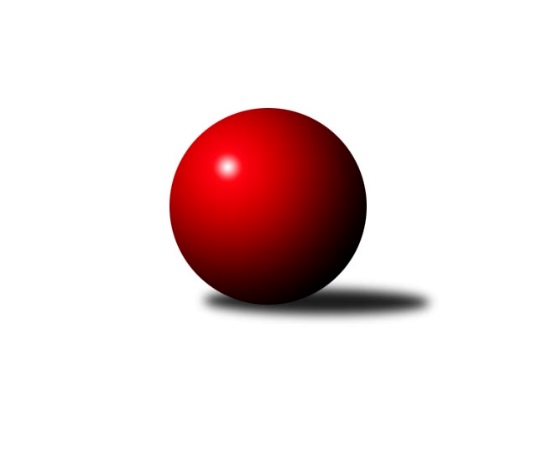 Č.19Ročník 2022/2023	19.3.2023Nejlepšího výkonu v tomto kole: 1800 dosáhlo družstvo: TJ Sokol KuchařoviceJihomoravský KP2 jih 2022/2023Výsledky 19. kolaSouhrnný přehled výsledků:TJ Sokol Vracov C	- SK Baník Ratíškovice C	1:5	1714:1724	4.0:4.0	17.3.KK Vyškov E	- TJ Sokol Šanov D	4:2	1707:1688	4.0:4.0	18.3.TJ Sokol Kuchařovice	- SK Baník Ratíškovice D	6:0	1800:1655	7.0:1.0	19.3.KK Vyškov F	- SK Podlužan Prušánky D	4:2	1753:1747	4.0:4.0	19.3.SK STAK Domanín 	- TJ Sokol Mistřín D		dohrávka		28.3.KK Vyškov E	- SK Podlužan Prušánky D	4:2	1815:1731	4.5:3.5	19.3.Tabulka družstev:	1.	TJ Sokol Kuchařovice	17	15	0	2	81.0 : 21.0 	96.5 : 39.5 	 1675	30	2.	KK Vyškov F	18	14	0	4	68.0 : 40.0 	80.5 : 63.5 	 1686	28	3.	SK Podlužan Prušánky D	18	13	0	5	77.0 : 31.0 	97.0 : 47.0 	 1724	26	4.	KK Vyškov E	17	8	1	8	51.0 : 51.0 	65.0 : 71.0 	 1660	17	5.	SK STAK Domanín	16	7	1	8	52.5 : 43.5 	67.0 : 61.0 	 1625	15	6.	TJ Sokol Šanov D	17	7	1	9	46.5 : 55.5 	66.5 : 69.5 	 1665	15	7.	SK Baník Ratíškovice D	17	7	1	9	44.5 : 57.5 	63.5 : 72.5 	 1599	15	8.	SK Baník Ratíškovice C	17	7	0	10	44.0 : 58.0 	56.5 : 79.5 	 1642	14	9.	TJ Jiskra Kyjov B	17	7	0	10	43.0 : 59.0 	56.5 : 79.5 	 1525	14	10.	TJ Sokol Vracov C	17	7	0	10	42.5 : 59.5 	62.5 : 73.5 	 1598	14	11.	TJ Sokol Mistřín D	17	0	0	17	14.0 : 88.0 	40.5 : 95.5 	 1524	0Podrobné výsledky kola:	 TJ Sokol Vracov C	1714	1:5	1724	SK Baník Ratíškovice C	Michal Plášek	 	 213 	 217 		430 	 1:1 	 444 	 	207 	 237		Martina Antošová	Radek Břečka	 	 220 	 223 		443 	 1:1 	 454 	 	241 	 213		Michal Zdražil	Martina Nejedlíková	 	 233 	 198 		431 	 1:1 	 440 	 	223 	 217		Jakub Mecl	Nikola Plášková *1	 	 179 	 231 		410 	 1:1 	 386 	 	197 	 189		Filip Schreiberrozhodčí: Vítězslav Nejedlíkstřídání: *1 od 47. hodu Veronika PresováNejlepší výkon utkání: 454 - Michal Zdražil	 KK Vyškov E	1707	4:2	1688	TJ Sokol Šanov D	Jitka Usnulová	 	 179 	 206 		385 	 0:2 	 443 	 	226 	 217		František Hél	Jaromír Tomiczek	 	 233 	 246 		479 	 2:0 	 387 	 	198 	 189		Lenka Spišiaková	Jiří Alán	 	 182 	 212 		394 	 0:2 	 446 	 	208 	 238		Oldřiška Varmužová	Ludmila Tomiczková	 	 223 	 226 		449 	 2:0 	 412 	 	209 	 203		Jan Klimentíkrozhodčí:  Vedoucí družstevNejlepší výkon utkání: 479 - Jaromír Tomiczek	 TJ Sokol Kuchařovice	1800	6:0	1655	SK Baník Ratíškovice D	Milan Číhal	 	 235 	 221 		456 	 2:0 	 392 	 	201 	 191		Tomáš Koplík st.	Zbyněk Kasal	 	 217 	 222 		439 	 2:0 	 399 	 	207 	 192		Václav Koplík	Dušan Jalůvka	 	 229 	 213 		442 	 1:1 	 441 	 	222 	 219		Jan Minaříček	Miroslav Vojtěch	 	 225 	 238 		463 	 2:0 	 423 	 	213 	 210		Marcel Šebekrozhodčí:  Vedoucí družstevNejlepší výkon utkání: 463 - Miroslav Vojtěch	 KK Vyškov F	1753	4:2	1747	SK Podlužan Prušánky D	Vendula Štrajtová	 	 214 	 251 		465 	 1:1 	 422 	 	235 	 187		Filip Benada	Tereza Vidlářová	 	 207 	 229 		436 	 1:1 	 431 	 	220 	 211		Libor Kuja	Lucie Horalíková *1	 	 200 	 224 		424 	 1:1 	 452 	 	241 	 211		Zdeněk Hosaja	Aneta Vidlářová	 	 235 	 193 		428 	 1:1 	 442 	 	234 	 208		Tomáš Slížekrozhodčí:  Vedoucí družstevstřídání: *1 od 28. hodu Jiří TrávníčekNejlepší výkon utkání: 465 - Vendula Štrajtová	 KK Vyškov E	1815	4:2	1731	SK Podlužan Prušánky D	Jitka Usnulová	 	 226 	 245 		471 	 2:0 	 439 	 	210 	 229		Antonín Pihar	Jaromír Tomiczek	 	 231 	 212 		443 	 0.5:1.5 	 445 	 	233 	 212		Tomáš Slížek	Jana Kovářová	 	 254 	 239 		493 	 2:0 	 430 	 	224 	 206		Zdeněk Hosaja *1	Ludmila Tomiczková	 	 224 	 184 		408 	 0:2 	 417 	 	228 	 189		Filip Benadarozhodčí:  Vedoucí družstevstřídání: *1 od 51. hodu Libor KujaNejlepší výkon utkání: 493 - Jana KovářováPořadí jednotlivců:	jméno hráče	družstvo	celkem	plné	dorážka	chyby	poměr kuž.	Maximum	1.	Zdeněk Hosaja 	SK Podlužan Prušánky D	441.71	303.8	137.9	6.0	7/8	(517)	2.	Karel Nahodil 	TJ Sokol Kuchařovice	440.69	299.5	141.2	8.6	4/6	(465)	3.	Darina Kubíčková 	KK Vyškov F	440.50	306.3	134.2	5.8	6/8	(496)	4.	Milan Číhal 	TJ Sokol Kuchařovice	440.38	296.3	144.1	4.4	5/6	(497)	5.	Vendula Štrajtová 	KK Vyškov F	439.11	300.3	138.9	6.3	8/8	(490)	6.	Tomáš Slížek 	SK Podlužan Prušánky D	438.46	302.1	136.4	5.7	7/8	(496)	7.	Richard Juřík 	SK STAK Domanín 	430.84	297.1	133.7	7.0	8/8	(483)	8.	Filip Benada 	SK Podlužan Prušánky D	430.78	296.1	134.7	6.0	8/8	(499)	9.	Miroslav Vojtěch 	TJ Sokol Kuchařovice	428.45	294.0	134.5	5.2	5/6	(490)	10.	Jaromír Tomiczek 	KK Vyškov E	428.21	292.6	135.6	4.5	6/8	(485)	11.	Martina Nejedlíková 	TJ Sokol Vracov C	427.93	296.3	131.6	5.4	5/7	(449)	12.	Libor Kuja 	SK Podlužan Prušánky D	427.43	300.0	127.5	8.3	7/8	(505)	13.	Jakub Mecl 	SK Baník Ratíškovice C	426.83	294.5	132.3	7.8	7/7	(474)	14.	Zbyněk Vašina 	SK STAK Domanín 	426.30	300.7	125.6	9.1	8/8	(466)	15.	Pavel Martinek 	TJ Sokol Šanov D	426.18	293.2	133.0	7.2	7/7	(471)	16.	Tereza Vidlářová 	KK Vyškov F	423.92	294.0	129.9	6.6	6/8	(461)	17.	Marcel Šebek 	SK Baník Ratíškovice D	423.25	298.0	125.2	9.4	7/8	(461)	18.	Marta Volfová 	TJ Sokol Šanov D	421.21	295.3	125.9	6.8	6/7	(499)	19.	Jitka Usnulová 	KK Vyškov E	419.67	299.3	120.4	8.4	6/8	(471)	20.	Martina Antošová 	SK Baník Ratíškovice C	418.86	296.6	122.2	7.8	6/7	(455)	21.	Dušan Jalůvka 	TJ Sokol Kuchařovice	417.57	293.5	124.1	8.2	5/6	(473)	22.	Ludmila Tomiczková 	KK Vyškov E	417.22	284.9	132.3	5.9	7/8	(472)	23.	Jiří Ksenič 	TJ Sokol Kuchařovice	415.47	288.3	127.2	8.3	6/6	(482)	24.	Dušan Urubek 	TJ Sokol Mistřín D	407.87	284.0	123.8	11.7	5/7	(444)	25.	Ondřej Repík 	TJ Sokol Vracov C	407.48	288.3	119.1	9.2	6/7	(473)	26.	Pavel Pěček 	TJ Sokol Mistřín D	406.32	289.2	117.1	9.8	7/7	(463)	27.	Eva Paulíčková 	TJ Jiskra Kyjov B	405.61	289.4	116.2	10.9	7/7	(469)	28.	Radek Břečka 	TJ Sokol Vracov C	403.61	289.3	114.4	10.6	7/7	(454)	29.	Lubomír Kyselka 	TJ Sokol Mistřín D	401.50	289.1	112.5	11.8	5/7	(424)	30.	Jakub Juřík 	SK STAK Domanín 	396.88	278.9	117.9	9.2	8/8	(466)	31.	Jakub Vančík 	TJ Jiskra Kyjov B	392.32	279.7	112.6	11.7	6/7	(457)	32.	Karel Mecl 	SK Baník Ratíškovice C	389.00	286.8	102.2	11.3	5/7	(408)	33.	Martin Peringer 	TJ Sokol Vracov C	388.33	280.8	107.5	12.0	6/7	(450)	34.	Lucie Horalíková 	KK Vyškov F	382.78	272.3	110.4	11.8	6/8	(433)	35.	Václav Koplík 	SK Baník Ratíškovice D	378.92	275.3	103.6	13.2	6/8	(401)	36.	Karolína Mašová 	TJ Jiskra Kyjov B	373.91	267.1	106.9	12.7	7/7	(420)		Michal Zdražil 	SK Baník Ratíškovice C	441.33	306.2	135.2	8.5	3/7	(460)		Antonín Pihar 	SK Podlužan Prušánky D	439.80	310.0	129.8	6.6	5/8	(462)		Jana Kovářová 	KK Vyškov E	438.90	301.3	137.6	6.1	2/8	(493)		Jan Minaříček 	SK Baník Ratíškovice D	437.66	305.0	132.7	8.0	5/8	(481)		Jiří Trávníček 	KK Vyškov F	437.25	294.1	143.1	6.8	4/8	(478)		Daniel Ilčík 	TJ Sokol Mistřín D	435.88	301.0	134.9	7.3	2/7	(476)		Václav Starý 	TJ Sokol Kuchařovice	433.00	311.0	122.0	13.0	1/6	(433)		Dan Schüler 	SK Baník Ratíškovice C	430.55	299.1	131.5	10.3	4/7	(467)		Milana Alánová 	KK Vyškov E	428.64	297.5	131.2	8.7	5/8	(466)		Daniel Hubatka 	TJ Sokol Kuchařovice	425.00	322.0	103.0	15.0	1/6	(425)		Martin Kožnar 	TJ Sokol Šanov D	424.38	304.6	119.8	12.6	2/7	(446)		Václav Valenta 	TJ Jiskra Kyjov B	418.67	283.7	135.0	6.8	2/7	(445)		Jan Klimentík 	TJ Sokol Šanov D	418.50	299.5	119.0	10.3	4/7	(424)		František Hél 	TJ Sokol Šanov D	417.69	293.9	123.8	10.4	4/7	(460)		Oldřiška Varmužová 	TJ Sokol Šanov D	417.50	282.7	134.8	7.3	3/7	(483)		Marta Beranová 	SK Baník Ratíškovice D	417.33	285.0	132.3	5.3	3/8	(436)		Stanislav Červenka 	TJ Sokol Šanov D	416.63	289.1	127.5	8.6	4/7	(439)		Ladislav Plaček 	TJ Sokol Kuchařovice	414.00	272.0	142.0	9.0	1/6	(414)		Zbyněk Kasal 	TJ Sokol Kuchařovice	413.29	284.6	128.7	13.3	3/6	(472)		Aneta Vidlářová 	KK Vyškov F	412.08	288.3	123.8	10.1	4/8	(452)		Kristýna Ševelová 	SK Baník Ratíškovice D	410.50	306.0	104.5	12.0	2/8	(414)		Jana Mačudová 	SK Baník Ratíškovice D	410.44	284.4	126.0	7.8	3/8	(438)		Veronika Presová 	TJ Sokol Vracov C	403.98	283.3	120.7	9.2	4/7	(462)		Lenka Spišiaková 	TJ Sokol Šanov D	401.21	282.8	118.4	10.6	4/7	(429)		Michal Plášek 	TJ Sokol Vracov C	398.60	282.8	115.8	10.8	1/7	(430)		Sabina Šebelová 	KK Vyškov F	397.00	273.5	123.5	12.8	3/8	(429)		Milan Šimek 	SK Podlužan Prušánky D	396.38	279.4	117.0	13.9	4/8	(446)		Ivan Januška 	TJ Sokol Šanov D	395.63	276.0	119.6	10.3	4/7	(420)		Martin Švrček 	SK Baník Ratíškovice C	395.38	289.4	106.0	12.4	4/7	(434)		Josef Šlahůnek 	SK STAK Domanín 	393.93	274.9	119.0	9.0	5/8	(432)		Běla Omastová 	KK Vyškov E	393.69	280.4	113.3	11.4	4/8	(407)		Antonín Zýbal 	SK Baník Ratíškovice D	389.40	285.4	104.0	11.6	5/8	(413)		Jiří Alán 	KK Vyškov E	385.83	287.5	98.3	12.1	4/8	(437)		Jindřich Burďák 	TJ Jiskra Kyjov B	380.38	280.6	99.8	13.5	4/7	(410)		Tomáš Koplík  st.	SK Baník Ratíškovice D	376.25	275.1	101.2	13.3	2/8	(392)		Petr Bařina 	TJ Sokol Mistřín D	375.83	276.1	99.8	15.6	3/7	(398)		Nikola Plášková 	TJ Sokol Vracov C	368.00	262.0	106.0	13.9	4/7	(413)		Filip Schreiber 	SK Baník Ratíškovice C	367.83	263.1	104.7	14.4	4/7	(386)		Ludvík Vašulka 	TJ Sokol Mistřín D	362.50	276.3	86.3	17.1	4/7	(395)		Ilona Lužová 	TJ Sokol Mistřín D	361.50	264.8	96.7	15.3	3/7	(383)		Vojtěch Filípek 	SK STAK Domanín 	352.40	258.3	94.1	15.2	5/8	(427)		Marie Kobylková 	SK Baník Ratíškovice D	347.83	252.9	94.9	15.3	3/8	(397)		Kateřina Bařinová 	TJ Sokol Mistřín D	338.00	251.0	87.0	19.0	2/7	(393)		Radim Šubrt 	TJ Jiskra Kyjov B	313.25	224.5	88.8	22.0	4/7	(361)		Michal Ambrozek 	TJ Jiskra Kyjov B	292.75	232.0	60.8	27.0	2/7	(311)Sportovně technické informace:Starty náhradníků:registrační číslo	jméno a příjmení 	datum startu 	družstvo	číslo startu
Hráči dopsaní na soupisku:registrační číslo	jméno a příjmení 	datum startu 	družstvo	Program dalšího kola:20. kolo24.3.2023	pá	18:00	TJ Sokol Mistřín D - TJ Jiskra Kyjov B	25.3.2023	so	14:00	SK Baník Ratíškovice C - KK Vyškov E	25.3.2023	so	15:30	SK Baník Ratíškovice D - TJ Sokol Vracov C				-- volný los -- - KK Vyškov F	26.3.2023	ne	10:00	SK Podlužan Prušánky D - TJ Sokol Kuchařovice	Nejlepší šestka kola - absolutněNejlepší šestka kola - absolutněNejlepší šestka kola - absolutněNejlepší šestka kola - absolutněNejlepší šestka kola - dle průměru kuželenNejlepší šestka kola - dle průměru kuželenNejlepší šestka kola - dle průměru kuželenNejlepší šestka kola - dle průměru kuželenNejlepší šestka kola - dle průměru kuželenPočetJménoNázev týmuVýkonPočetJménoNázev týmuPrůměr (%)Výkon3xJaromír TomiczekVyškov E4794xJaromír TomiczekVyškov E111.6647912xVendula ŠtrajtováVyškov F4652xMiroslav VojtěchKuchařovice110.064632xMiroslav VojtěchKuchařovice4632xMichal ZdražilRatíškovice C10945410xMilan ČíhalKuchařovice4569xMilan ČíhalKuchařovice108.44561xMichal ZdražilRatíškovice C45411xVendula ŠtrajtováVyškov F108.394658xZdeněk HosajaPrušánky D4522xMartina AntošováRatíškovice C106.6444